ALL.1Al Dirigente Scolastico IPSEOA “SAN FRANCESCO” DI PAOLA (CS)VIA SANT’AGATA, SNC87027 PAOLA (CS)Oggetto:  Domanda di partecipazione per la selezione di TUTOR INTERNI per il  Progetto “PROTAGONISTI A SCUOLA” codice 10.2.2A-FSEPON-CL-2017-128 -  CUP    F97I18000520007Il/La sottoscritto/a _____________________________________________, nato/a a ________________________________,il______________________________, residente a______________________, in via_________________________________, CAP____________, CODICE FISCALE:C H I E D Ealla S.V. di partecipare alla selezione per titoli culturali e professionali per l’attribuzione dell’incarico di tutor interno per l’attuazione del progetto di cui in oggetto, in relazione al modulo formativo di seguito indicato:Ai fini dell’attribuzione del predetto incarico il/la sottoscritto/a DICHIARA di:essere residente a _________________________________________________________________________via ______________________________________________  N°_________ Tel.  ____________________e-mail o PEC _________________________________________________________________essere cittadino/a  ___________________________________________________________________prestare servizio presso questo Istituto ______________________________________________    con la qualifica di docente a Tempo    Indeterminato       Determinato non aver riportato condanne penali e di non essere destinatario di provvedimenti che riguardano l’applicazione di misure di prevenzione, di decisioni civili e di provvedimenti amministrativi iscritti nel casellario giudiziale ai sensi della vigente normativanon essere a conoscenza di essere sottoposto a procedimenti penaliessere in possesso del seguente titolo di studio:_____________________________________________essere in possesso dei titoli indicati nell’allegato curriculum vitae et studiorumpossedere competenze informatiche tali da gestire le operazioni richieste dalla piattaforma on-line predisposta dal MIUR per l’espletamento del progetto del piano integrato dell’Istituto.Il/la sottoscritto/a DICHIARA, altresì, di essere disponibile ad accettare le seguenti condizioni indispensabili per un corretto svolgimento del modulo che gli/le sarà eventualmente assegnato:la stipula di un apposito contratto come da legge;l’impegno a svolgere le attività previste secondo modi e tempi previsti dal progetto, fra cui la partecipazione agli incontri previsti dal Gruppo di Direzione e Coordinamento;A tal fine allega la sotto elencata documentazione, che, se mancante, comporterà l’esclusione dalla selezione per titoli prevista dal bando.curriculum vitae et studiorum su formato europeocopia fotostatica di un documento di riconoscimento non scadutogriglia di valutazione dei titoli posseduti adeguatamente compilataAltro: __________________________________________________________________________Il/la sottoscritto/a, consapevole delle sanzioni previste in caso di dichiarazione mendace (art. 76 del D.P.R. n. 445/00 e artt. 483, 485, 489 e 496 C.P.), DICHIARA, infine, che tutti i dati riportati nella presente domanda e nel curriculum vitae et studiorum, resi ai sensi degli Artt. 46 e 47 del D.P.R. 28.12.2000, n. 445, corrispondono a verità._______________________, ____________________________________________________________________(firma)    TITOLI VALUTABILI E GRIGLIA DI VALUTAZIONEN.B.: 1) E’ indispensabile dichiarare esaurientemente, nel proprio curriculum vitae et studiorum, titoli ed esperienze posseduti al fine di ottenere il punteggio dichiarato.2) L’amministrazione si riserva di richiedere le copie autenticate dei titoli indicati dall’aspirante.(*) L’aspirante dovrà compilare la colonna sottostante, i cui punteggi saranno validati ed avallati dal Gruppo di Direzione e Coordinamento se rispondenti. In caso di mancata compilazione, il/la candidato/a verrà escluso. 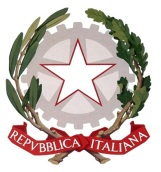 ISTITUTO PROFESSIONALE di STATOServizi per l’Enogastronomia e l’Ospitalità Alberghiera“San Francesco di Paola”P  A  O  L  AIstituto sede di progetti cofinanziati dal Fondo Sociale Europeo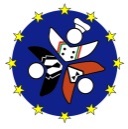 Barrare il modulo d’interesseModuliSotto-AzioneDestinatariOrePeriodo di svolgimentoLingua madre:Leggo e comprendo, discuto e invento10.2.2A20 Alunni classi I e II30Marzo/MaggioMatematica:Mindfulness in matematica10.2.2A20 alunni classi I e II30Marzo/MaggioScienze:Attivarsi per un mondo sostenibile10.2.2A20 alunni classi I e II30Marzo/MaggioTITOLI VALUTABILITITOLI VALUTABILIPUNTIDa compilarea cura dell’aspiranteValidazionepunteggio G.O.P.Titolo di accesso all’insegnamento per cui si richiede la conversione del voto in 110/110Punteggio 110 e lode10Titolo di accesso all’insegnamento per cui si richiede la conversione del voto in 110/110Punteggio da 105 a 1108Titolo di accesso all’insegnamento per cui si richiede la conversione del voto in 110/110Punteggio da 100 a 1046Titolo di accesso all’insegnamento per cui si richiede la conversione del voto in 110/110Punteggio da 90 a 994Titolo di accesso all’insegnamento per cui si richiede la conversione del voto in 110/110Punteggio da 66 a 892Esperienza lavorativa e professionale inerente al modulo per cui si concorre - punti 2 per ogni esperienzaEsperienza lavorativa e professionale inerente al modulo per cui si concorre - punti 2 per ogni esperienzaMax10Corso di formazione e/o master di I e II livello, inerenti al modulo per cui si concorre - punti 1 per ogni corso o masterCorso di formazione e/o master di I e II livello, inerenti al modulo per cui si concorre - punti 1 per ogni corso o masterMax3Possedere certificate competenze informatiche attinenti alla figure richiestePossedere certificate competenze informatiche attinenti alla figure richiesteMax5Esperienza pregressa in qualità di tutor e/o gestione di gruppi di studenti inprogetti PON/ POR – punti 2 per ogni esperienza di tutoraggio;Esperienza pregressa in qualità di tutor e/o gestione di gruppi di studenti inprogetti PON/ POR – punti 2 per ogni esperienza di tutoraggio;Max10Esperienza pregressa in progetti/ tenutisi presso l'Istituto Scolastico di riferimento al settore di intervento - punti 1 per ogni esperienzaEsperienza pregressa in progetti/ tenutisi presso l'Istituto Scolastico di riferimento al settore di intervento - punti 1 per ogni esperienzaMax2TOTALE PUNTEGGIOTOTALE PUNTEGGIOTOTALE PUNTEGGIO